Bu form 3 kopya doldurulacaktır.                                                                   T.C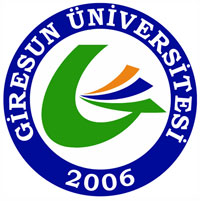    GİRESUN ÜNİVERSİTESİ	   SAĞLIK BİLİMLERİ ENSTİTÜSÜ                                                                            DOKTORA TEZ İZLEME KOMİTESİ TUTANAĞI  I- ÖĞRENCİ BİLGİLERİNUMARASI, ADI,  SOYADI	: .........................................................................................................................................................................................PROGRAMI			:.........................................................................................................................................................................................ANABİLİM DALI		: .......................................................................................................................................................KODU: DANIŞMANI			: .......................................................................................................................................................KODU:TEZİN ADI			:.........................................................................................................................................................................................II- TEZ İZLEME KOMİTESİ TOPLANTISI      DÖNEMİ			:    AĞUSTOS - ARALIK	        OCAK - TEMMUZ      TOPLANTI SAYISI		:  1 2        34          5        6           7	      RAPOR TARİHİ			:…………/………../20……..III- DEĞERLENDİRME        Komite tarafından ilişikte verilen gelişme raporu ve bir sonraki dönemde yapılacak çalışma planıdeğerlendirilmiş ve OYBİRLİĞİ/OY ÇOKLUĞUile BAŞARILI/BAŞARISIZ bulunmuştur.     Komite bir sonraki toplantının   ........ay içinde yapılmasına karar vermiştir.    Komite öğrencinin tez çalışmasını tamamladığına ve tez savunma jürisinin oluşturulmasına karar vermiştir. Danışman Üye				Üye				Üye	      (Ünvan, Ad-Soyad, İmza)                     (Ünvan, Ad-Soyad, İmza)                  (Ünvan, Ad-Soyad, İmza)	.../.../20..	SAĞLIK BİLİMLERİ  ENSTİTÜSÜAnabilim  Dalımız  Doktora  öğrencilerinden  ............................................................’ın .............................’inci TİK savunması ............................tarihinde yapılmış olup, sonuç yukarıda belirtilmiştir. Gereğini arz ederim.									............................................................									              Anabilim Dalı BaşkanıEki: Öğrencinin çalışma raporu			Toplantılar 6’şar aylık periyotlar içerisinde ve yılda 2 defa yapılmalıdır.TİK tarafından üst üste 2 kez veya aralıklı olarak 3 kez başarısız bulunan öğrencininEnstitü  ile ilişiği kesilir.